جامعة بغداد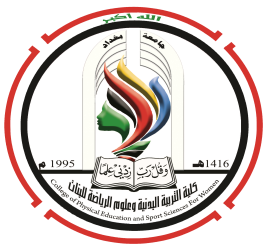 كلية التربية البدنية وعلوم الرياضة للبناتاستمارة اخلاقيات البحث العلميعنوان الدراسة:الهدف من الدراسة:اسم الباحث:اسم المشرف على الدراسة:نوع الدراسة:جهة انتساب الباحث (الجامعة/الكلية/ القسم):الهاتف:البريد الالكتروني:الجهة الممولة للدراسة:النتائج المتوقعة من الدراسة:مدى استفادة المجتمع من نتائج الدراسة:حقوق الافراد المشاركين بالدراسة:للأفراد المشاركين بالدراسة الحق بالانسحاب وقت ما شاؤوا دون ان يترتب على ذلك اية تبعات.ستستعمل العينات لأغراض البحث العلمي.الحفاظ على سرية النتائج.إقرار المشاركة:اني المواطن/ المواطنة ................................... لا مانع من إعطاء عينة طوعية لأغراض البحث العلمي أعلاه ولأجله وقعت.ملاحظة:ارفاق ملخص الدراسة مع الاستمارة.                                                        التوقيع:                                                        الاسم:                                                        التاريخ: